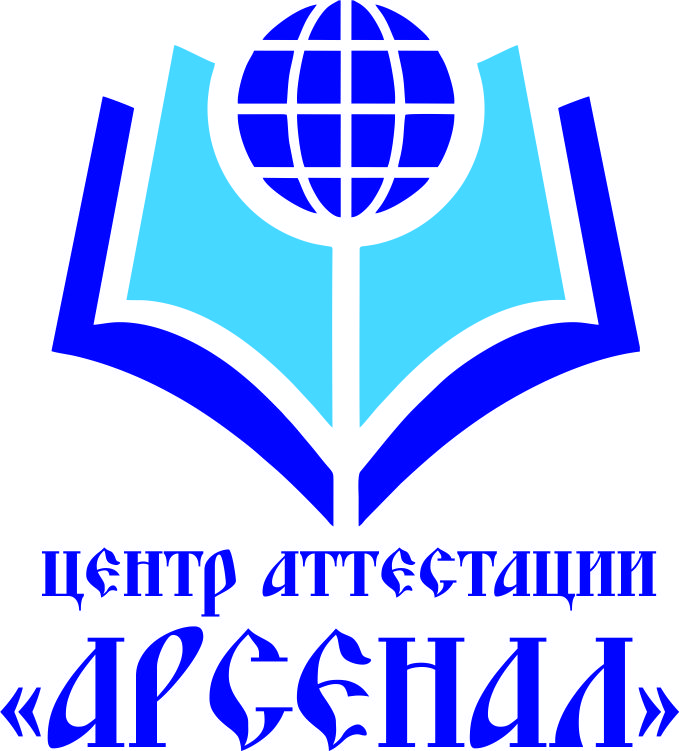                                                                                                                                   Россия, 300028  г. Тула, ул. Оружейная,д. 5-А, офис 2тел. (4872) 701-245e-mail: ca-arsenal@barsco.ruСайт компании: www. ca-arsenal.ruр/с 40702810066000008556 ТУЛЬСКОЕ ОТДЕЛЕНИЕ №8604 ПАО СБЕРБАНК Г.ТУЛА к/с 30101810300000000608БИК 047003608 ИНН 7106083426 КПП 710601001Свидетельство №00015 об аккредитации аттестующей организации для проведения проверки в целях аттестации лиц, принимаемых на работу, непосредственно связанную с обеспечением ТБ, или осуществляющих такую работу, а также обработки персональных данных отдельных категорий указанных лиц, выдано 28 августа 2018г. ФАЖТ (РОСЖЕЛДОР) до 28 августа 2021г.ПЕРЕЧЕНЬВОПРОСОВ ДЛЯ РАБОТНИКОВ, УПРАВЛЯЮЩИХ ТЕХНИЧЕСКИМИСРЕДСТВАМИ ОБЕСПЕЧЕНИЯ ТРАНСПОРТНОЙ БЕЗОПАСНОСТИЦели и задачи обеспечения транспортной безопасности.Принципы обеспечения транспортной безопасности.Определение транспортной безопасности.Полномочия Федерального агентства железнодорожного транспорта по вопросам транспортной безопасности.Определение субъекта транспортной инфраструктуры, подразделения транспортной безопасности, объекта транспортной инфраструктуры, транспортного средства, акта незаконного вмешательства.Силы обеспечения транспортной безопасности. Категории сил обеспечения транспортной безопасности.Количество категорий и критерии категорирования объектов транспортной инфраструктуры и транспортных средств железнодорожного транспорта и объектов метрополитена.Уровни безопасности объектов транспортной инфраструктуры и транспортных средств. Порядок их объявления (установления).Перечень потенциальных угроз совершения актов незаконного вмешательства в деятельность объектов транспортной инфраструктуры и транспортных средств.Кто и каким образом определяет способы реализации потенциальных угроз совершения актов незаконного вмешательства в деятельность объектов транспортной инфраструктуры и транспортных средств применительно к моделям нарушителей.Требования по обеспечению транспортной безопасности, какими нормативными правовыми актами установлены и на кого распространяются.Понятие зоны транспортной безопасности и ее секторов, критических элементов объектов транспортной инфраструктуры и транспортных средств железнодорожного транспорта.Понятие зоны транспортной безопасности и ее секторов, критических элементов объектов метрополитена.Перечень оружия, взрывчатых веществ или других устройств, предметов и веществ, в отношении которых установлен запрет или ограничение на перемещения в зону транспортной безопасности или ее часть.Организационно-распорядительные документы субъектов транспортной инфраструктуры, направленные на реализацию мер по обеспечению транспортной безопасности объектов транспортной инфраструктуры (транспортных средств), являющиеся приложениями к плану обеспечения транспортной безопасности объекта транспортной инфраструктуры (транспортного средств).Порядок разработки планов обеспечения транспортной безопасности объектов транспортной инфраструктуры и транспортных средств. Содержание планов обеспечения транспортной безопасности объектов транспортной инфраструктуры и транспортных средств.Лица, не имеющие права выполнять работы, непосредственно связанные с обеспечением транспортной безопасности.Перечень работ, непосредственно связанных с обеспечением транспортной безопасности.Перечень знаний, являющихся обязательными для работников, управляющих техническими средствами обеспечения транспортной безопасности.Перечень умений и навыков, являющихся обязательными для работников, управляющих техническими средствами обеспечения транспортной безопасности.Правила проведения проверки субъектов транспортной инфраструктуры, перевозчиков, застройщиков объектов транспортной инфраструктуры с использованием тест-предметов и (или) тест-объектов.Федеральный государственный контроль (надзор) в области транспортной безопасности, основания для проведения плановых и внеплановых проверок.Подготовка сил обеспечения транспортной безопасности. Порядок обязательной аттестации сил обеспечения транспортной безопасности.Сроки проведения аттестации сил обеспечения транспортной безопасности.Случаи проведения внеочередной аттестации аттестуемых лиц из числа сил обеспечения транспортной безопасности.Уголовная ответственность за неисполнение требований по обеспечению транспортной безопасности.Административная ответственность за нарушение требований по обеспечению транспортной безопасности.Административная ответственность за нарушение установленных в области обеспечения транспортной безопасности порядков, правил и непредставление информации об актах незаконного вмешательства.Основы проведения досмотра, дополнительного досмотра, повторного досмотра в целях обеспечения транспортной безопасности.Признаки вероятной связи физических лиц с совершением или подготовкой к совершению актов незаконного вмешательства.Правила обязательной сертификации технических средств обеспечения транспортной безопасности.Особенности защиты объектов транспортной инфраструктуры и транспортных средств от актов незаконного вмешательства.Порядок получения субъектами транспортной инфраструктуры и перевозчиками информации по вопросам обеспечения транспортной безопасности.Порядок информирования субъектами транспортной инфраструктуры и перевозчиками об угрозах совершения и о совершении актов незаконного вмешательства на объектах транспортной инфраструктуры и транспортных средствах.Перечень технических средств обеспечения транспортной безопасности на объектах транспортной инфраструктуры железнодорожного транспорта (объектах метрополитена).Сроки реализации дополнительных мер по обеспечению транспортной безопасности при изменении уровня безопасности.Виды, периодичность учений и тренировок в целях проверки готовности сил обеспечения транспортной безопасности к выполнению мероприятий по обеспечению транспортной безопасности.Виды пропусков для прохода, проезда физических лиц или перемещения материальных объектов в зону транспортной безопасности и/или на критические элементы объектов транспортной инфраструктуры и транспортных средств, особенности их применения.Порядок допуска в зону транспортной безопасности по постоянным, разовым и материальным пропускам. Порядок допуска работников подразделения транспортной безопасности на объекты транспортной инфраструктуры (транспортные средства) со служебным оружием.Назначение пункта управления обеспечением транспортной безопасности.Оснащение пункта управления обеспечением транспортной безопасности.Требования к функциональным свойствам технических систем и средств сигнализации.Требования к функциональным свойствам технических систем и средств контроля доступа.Требования к функциональным свойствам технических средств видеонаблюдения.Требования к функциональным свойствам технических систем и средств интеллектуального видеонаблюдения.Требования к функциональным свойствам технических систем и средств видеозаписи.Требования к функциональным свойствам технических систем и средств аудиозаписи.Требования к функциональным свойствам технических средств связи, приема и передачи информации.Требования к функциональным свойствам технических средств оповещения.Требования к функциональным свойствам технических систем сбора и обработки информации.Требования по соблюдению транспортной безопасности для физических лиц, следующих либо находящихся на объектах транспортной инфраструктуры или транспортных средствах.Численность работников, управляющих техническими средствами обеспечения транспортной безопасности, на объектах транспортной инфраструктуры различных категорий, в случаях, предусмотренных Требованиями по обеспечению транспортной безопасности.Дополнительные мероприятия, реализуемые субъектами транспортной инфраструктуры для защиты объектов транспортной инфраструктуры железнодорожного транспорта первой категории при изменении уровней безопасности.Дополнительные мероприятия, реализуемые субъектами транспортной инфраструктуры для защиты объектов транспортной инфраструктуры железнодорожного транспорта второй категории при изменении уровней безопасностиДополнительные мероприятия, реализуемые субъектами транспортной инфраструктуры для защиты объектов транспортной инфраструктуры железнодорожного транспорта третьей категории при изменении уровней безопасности.Дополнительные мероприятия, реализуемые субъектами транспортной инфраструктуры для защиты объектов транспортной инфраструктуры железнодорожного транспорта четвертой категории при изменении уровней безопасности.Дополнительные мероприятия, реализуемые субъектами транспортной инфраструктуры (перевозчиками) для защиты транспортных средств железнодорожного транспорта первой категории при изменении уровней безопасности.